                                                                                          ПРИЛОЖЕНИЕ                                                                                            УТВЕРЖДЕНА                                                                             постановлением администрации                                                                         Хадыженского городского поселения                                                                                     Апшеронского района                                                                           От 28.12.2018 г                       № 517Муниципальная программаХадыженского городского поселения Апшеронского района« Поддержка социально-ориентированных некоммерческих организаций на 2019 год»ПАСПОРТмуниципальной программы Хадыженского городского поселенияАпшеронского района «Поддержка социально-ориентированных некоммерческих организаций на 2019 год»1. Характеристика текущего состояния и прогнозразвития поселения в области социальной поддержки гражданСоциальная поддержка граждан представляет собой систему правовых, экономических, организационных и иных мер, гарантированных государством отдельным категориям населения. Категории граждан - получателей социальной поддержки, меры социальной поддержки и условия ее предоставления определены федеральным законодательством, законодательством Краснодарского края.Государственная политика Российской Федерации в области социальной поддержки граждан формируется в соответствии с положениями Конституции Российской Федерации, в которой определено, что в Российской Федерации обеспечивается государственная поддержка семьи, материнства, отцовства и детства, инвалидов и пожилых граждан, развивается система социальных служб, устанавливаются государственные пенсии, пособия и иные гарантии социальной защиты. Конституцией Российской Федерации установлено также, что координация вопросов защиты семьи, материнства, отцовства и детства; социальная защита, включая социальное обеспечение, находятся в совместном ведении Российской Федерации и субъектов Российской Федерации.Действующая система социальной поддержки граждан базируется на ряде принципиальных положений, в том числе:- добровольность предоставления мер социальной поддержки;- безусловная гарантированность исполнения принятых государством обязательств по предоставлению мер социальной поддержки, недопущение снижения уровня и ухудшения условий их предоставления вне зависимости от социально-экономической ситуации в стране и крае, поселении.  Одним из направлений муниципальной программы является оказание финансовой поддержки социально ориентированным некоммерческим организациям.Данные организации принимают самое активное участие в решении различных задач, стоящих перед органами местного самоуправления, в решении социальных проблем населения, организации публичного диалога с органами местного самоуправления по ключевым вопросам развития поселения, защиты социально-экономических, трудовых прав и свобод граждан.Некоммерческие организации являются проводником обратной связи между населением и органами местного самоуправления. С их помощью органы местного самоуправления получают информацию об эффективности своих действий, сокращают разрыв между властью и обществом, снижают социальную напряженность. Некоммерческие организации способны не только профессионально участвовать в решении региональных проблем,  но и выражать интересы граждан, организовывать их на самостоятельное решение проблем.2. Цели, задачи и целевые показатели, сроки и этапыреализации  муниципальной программы	Цели муниципальной программы: - патриотическое воспитание молодежи, защита прав и интересов ветеранов (пенсионеров, инвалидов) войны, труда, Вооруженных Сил и Правоохранительных органов Апшеронской районной организации Краснодарской краевой организации в Хадыженском городском поселении Апшеронского района;- защита прав и интересов, реабилитация инвалидов Апшеронской районной организации Краснодарской краевой организации общероссийской общественной организации «Всероссийское общество инвалидов» Хадыженского городского поселения Апшеронского района, организация работы с людьми с ограниченными возможностями;- содействие обеспечению достойной жизни инвалидов по зрению Краснодарской краевой организации общероссийской общественной организации инвалидов «Всероссийского ордена Трудового Красного Знамени Общество слепых» Хадыженского городского поселения Апшеронского района;- реализация в Хадыженском городском поселении Апшеронского района мероприятий по  возрождению и развитию казачества. Задачи муниципальной программы: - осуществление мер, направленных на создание условий, обеспечивающих экономическое и моральное благополучие ветеранов, предоставляющих им дополнительные права и гарантирующие ветеранам льготы;- повышение уровня комфортности людей с ограниченными возможностями в обществе, формирование знаний о здоровье и здоровом образе жизни, создание условий для организованного досуга инвалидов;- адаптация инвалидов по зрению к самостоятельной жизни;- создание благоприятных условий для деятельности казачьего общества г.Хадыженска, придание становлению и развитию казачества целенаправленного и организованного характера. Срок реализации муниципальной программы – 2019 год.Информация о целях, задачах и характеризующих их целевых показателях муниципальной программы приводится в таблице № 1.                                                                                                                                                                                                                                                                                  Таблица №1Цели, задачи и целевые показатели муниципальной программы3. Обоснование ресурсного обеспечения муниципальной программыОбщая потребность в финансировании муниципальной программы на 2019 год составляет  130,0 тыс.рублей.   	Информация об общем объеме финансирования муниципальной программы  объемах финансирования приведена в таблице № 2.Таблица № 2Ресурсное обеспечение муниципальной программы4. Прогноз сводных показателей муниципальных заданий на оказание муниципальных услуг (выполнения работ) муниципальными учреждениями Хадыженского городского поселения Апшеронского района в сфере реализации муниципальной программы Муниципальные задания на оказание муниципальных услуг (выполнение работ) в рамках муниципальной программы не формируются.5. Методика оценки эффективности реализации муниципальной программыОценка эффективности реализации муниципальной программы проводится в соответствии с Типовой методикой оценки эффективности реализации муниципальной программы, Приложение № 6 к порядку принятия решения о разработке, формирования, реализации и оценки эффективности реализации муниципальных программ Хадыженского городского поселения Апшеронского района, утвержденному постановлением администрации Хадыженского городского поселения Апшеронского района от 08 декабря 2014 года № 565 «Об утверждении порядка принятия решения о разработке, формирования и оценки эффективности реализации муниципальных программ Хадыженского городского поселения Апшеронского района».6. Механизм реализации муниципальной программы и контроль за еевыполнениемТекущее управление муниципальной программой осуществляет заместитель главы Хадыженского городского поселения Апшеронского района  (далее – координатор муниципальной программы), который:- обеспечивает разработку муниципальной программы, ее согласование с   участниками муниципальной программы;- формирует структуру муниципальной программы и перечень   участников муниципальной программы;- организует реализацию муниципальной программы, координацию деятельности   участников муниципальной программы;- принимает решение о необходимости внесения в установленном порядке изменений в муниципальную программу;- несет ответственность за достижение целевых показателей муниципальной программы;- осуществляет подготовку предложений по объемам и источникам финансирования реализации муниципальной программы на основании предложений   участников муниципальной программы;- разрабатывает формы отчетности для   участников муниципальной программы, необходимые для осуществления контроля за выполнением муниципальной программы, устанавливает сроки их предоставления;- проводит мониторинг реализации муниципальной программы и анализ отчетности, представляемой   участниками муниципальной программы;- ежегодно проводит оценку эффективности реализации муниципальной программы;- готовит ежегодный доклад о ходе реализации муниципальной программы и оценке эффективности ее реализации (далее - доклад о ходе реализации муниципальной программы);- организует информационную и разъяснительную работу, направленную на освещение целей и задач муниципальной программы в печатных средствах массовой информации, на официальном сайте в информационно-телекомму-никационной сети Интернет; - осуществляет иные полномочия, установленные муниципальной программой.Координатор муниципальной программы ежегодно, не позднее 31 декабря текущего финансового года, утверждает согласованный с   участниками муниципальной программы план реализации муниципальной программы на очередной финансовый год (далее - план реализации муниципальной программы).В плане реализации муниципальной программы отражаются:- контрольные события, оказывающие существенное влияние на сроки и результаты реализации муниципальной программы (с указанием их сроков и ожидаемых результатов, позволяющих определить наступление контрольного события программы);- координатор муниципальной программы (подпрограммы) и (или) участники муниципальной программы, ответственные за контрольные события муниципальной программы.  Координатор муниципальной программы ежегодно, до 15 февраля года, следующего за отчетным годом, направляет в финансовый  отдел  доклад о ходе реализации муниципальной программы на бумажных и электронных носителях.Доклад о ходе реализации муниципальной программы должен содержать:- сведения о фактических объемах финансирования муниципальной программы в целом и по каждому мероприятию подпрограмм, ведомственных целевых программ, включенных в муниципальную программу, и основных мероприятий в разрезе источников финансирования;- сведения о фактическом выполнении мероприятий подпрограмм, и основных мероприятий с указанием причин их невыполнения или неполного выполнения;- сведения о соответствии фактически достигнутых целевых показателей реализации муниципальной программы и основных мероприятий плановым показателям, установленным муниципальной программой;- оценку эффективности реализации муниципальной программы.К докладу о ходе реализации муниципальной программы прилагаются отчеты об исполнении целевых показателей муниципальной программы  В случае расхождений между плановыми и фактическими значениями объемов финансирования и целевых показателей координатором муниципальной программы проводится анализ факторов и указываются в докладе о ходе реализации муниципальной программы причины, повлиявшие на такие расхождения.По муниципальной программе, срок реализации которой завершился в отчетном году, координатор муниципальной программы представляет в финансовый отдел  администрации Хадыженского городского поселения Апшерон кого района доклад о результатах ее выполнения. Заместитель главыХадыженского городского поселенияАпшеронского района                                                                   Е.Б.Козлова               АДМИНИСТРАЦИЯ ХАДЫЖЕНСКОГО ГОРОДСКОГО ПОСЕЛЕНИЯАПШЕРОНСКОГО РАЙОНАПОСТАНОВЛЕНИЕот 28.12.2018г.		                                          			№ 517город ХадыженскОб утверждении муниципальной программыХадыженского городского поселения Апшеронского района  « Поддержка социально-ориентированных некоммерческих организаций» на 2019 год	В соответствии с Федеральным законом от 7 мая 2013 года № 104-ФЗ «О внесении изменений в Бюджетный кодекс Российской Федерации и отдельные законодательные акты Российской Федерации в связи с  совершенствованием бюджетного процесса», с Федеральным законом от 6 октября 2003 года № 131-ФЗ «Об общих принципах организации местного самоуправления в Российской Федерации», постановлением администрации Хадыженского городского поселения Апшеронского района от 08.12.2014 года №565 «Об утверждении Порядка принятия и разработке, формирования, реализации и оценки эффективности реализации муниципальных программ Хадыженского городского поселения Апшеронского района», п о с т а н о в л я ю:	1. Утвердить муниципальную программу Хадыженского городскогопоселения Апшеронского района « Поддержка социально-ориентированных некоммерческих организаций» на 2019 год (прилагается)  	2. Отделу по вопросам культуры, молодёжи, физической культуры и спорта администрации Хадыженского городского поселения Апшеронского района (Чирко) разместить настоящее постановление  на официальном сайте администрации Хадыженского городского поселения Апшеронского района.	3. Контроль за выполнением настоящего постановления возложить на заместителя главы Хадыженского городского поселения Апшеронского района Е.Б.Козлову.	4. Постановление вступает в силу  с 01 января 2019 года.Глава Хадыженского городскогопоселения Апшеронского района                                                      Ю.Н.ЗахароваНаименованиемуниципальнойпрограммымуниципальная программа Хадыженского городского поселения Апшеронского района «Поддержка социально-ориентированных некоммерческих организаций на 2019 год» (далее – муниципальная программа)КоординатормуниципальнойпрограммыЗаместитель главы Хадыженского городского поселения Апшеронского районаУчастникимуниципальнойпрограммыАпшеронская районная организация  Краснодарской краевой организации ветеранов (пенсионеров, инвалидов) войны, труда, Вооруженных Сил и Правоохранительных органовАпшеронская районная организация  Краснодарской краевой организации общероссийской общественной организации «Всероссийское общество инвалидов»Краснодарская краевая общероссийская общественная организация инвалидов «Всероссийского ордена Трудового Красного Знамени Общество слепых»Хуторское казачье общество г.Хадыженска Майкопского отдельного казачьего общества, Кубанского войскового казачьего обществаВедомственные целевыепрограммыне предусмотрены ЦелимуниципальнойпрограммыПатриотическое воспитание молодежи, защита прав и интересов ветеранов (пенсионеров, инвалидов) войны, труда, Вооруженных Сил и Правоохранительных органов Апшеронской районной организации Краснодарской краевой организации в Хадыженском городском поселении Апшеронского районазащита прав и интересов, реабилитация инвалидов Апшеронской районной организации Краснодарской краевой организации общероссийской общественной организации «Всероссийское общество инвалидов» Хадыженского городского поселения Апшеронского района, организация работы с людьми с ограниченными возможностямисодействие обеспечению достойной жизни инвалидов по зрению Краснодарской краевой организации общероссийской общественной организации инвалидов «Всероссийского ордена Трудового Красного Знамени Общество слепых» Хадыженского городского поселения Апшеронского районареализация в Хадыженском городском поселении Апшеронского района мероприятий по возрождению и развитию казачестваЗадачимуниципальнойпрограммыОсуществление мер, направленных на создание условий, обеспечивающих экономическое и моральное благополучие ветеранов, предоставляющих им дополнительные права и гарантирующие ветеранам льготыповышение уровня комфортности людей с ограниченными возможностями в обществе, формирование знаний о здоровье и здоровом образе жизни, создание условий для организованного досуга инвалидовадаптация инвалидов по зрению к самостоятельной жизнисоздание благоприятных условий для деятельности казачьего общества г.Хадыженска, придание становлению и развитию казачества целенаправленного и  организованного характераПеречень целевыхпоказателеймуниципальнойпрограммыКоличество подписавшихся на газетыколичество организованных и проведенных мероприятийохват участников мероприятийЭтапы и сроки реализациимуниципальной программы2019 годОбъемы бюджетныхассигнованиймуниципальнойпрограммыОбщий объем бюджетных ассигнований составляет 130,0 тыс.рублей,  Контроль за выполнениеммуниципальной программыадминистрация Хадыженского городского поселения Апшеронского района и Совет Хадыженского городского поселения Апшеронского района№ п/пНаименование целевогопоказателяЕдиница измеренияСтатус Значение показателей№ п/пНаименование целевогопоказателяЕдиница измеренияСтатус 2019 год123453.Количество подписавшихся на газетычеловек1504.Количество организованных и проведенных мероприятийединиц585.Охват участников мероприятийчеловек1350Наименование муниципальной программы, подпрограммы, основных мероприятий ИсточникфинансированияОбъем финансирования, всего (тыс. руб.)Наименование муниципальной программы, подпрограммы, основных мероприятий ИсточникфинансированияОбъем финансирования, всего (тыс. руб.)1234Муниципальная программа Хадыженского городского поселения Апшеронского района Поддержка социально-ориентированных некоммерческих организацийвсего 130,0Муниципальная программа Хадыженского городского поселения Апшеронского района Поддержка социально-ориентированных некоммерческих организацийкраевой бюджет-Муниципальная программа Хадыженского городского поселения Апшеронского района Поддержка социально-ориентированных некоммерческих организацийфедеральный бюджет-Муниципальная программа Хадыженского городского поселения Апшеронского района Поддержка социально-ориентированных некоммерческих организацийбюджет поселения130,0Муниципальная программа Хадыженского городского поселения Апшеронского района Поддержка социально-ориентированных некоммерческих организацийвнебюджетные источники-Основное мероприятие №1Предоставление субсидии Апшеронской районной организации Краснодарской краевой организации ветеранов (пенсионеров, инвалидов) войны, Вооруженных Сил и Правоохранительных органов в Хадыженском городском поселениивсего70,0Основное мероприятие №1Предоставление субсидии Апшеронской районной организации Краснодарской краевой организации ветеранов (пенсионеров, инвалидов) войны, Вооруженных Сил и Правоохранительных органов в Хадыженском городском поселениикраевой бюджет-Основное мероприятие №1Предоставление субсидии Апшеронской районной организации Краснодарской краевой организации ветеранов (пенсионеров, инвалидов) войны, Вооруженных Сил и Правоохранительных органов в Хадыженском городском поселениифедеральный бюджет-Основное мероприятие №1Предоставление субсидии Апшеронской районной организации Краснодарской краевой организации ветеранов (пенсионеров, инвалидов) войны, Вооруженных Сил и Правоохранительных органов в Хадыженском городском поселениибюджет поселения70,0Основное мероприятие №1Предоставление субсидии Апшеронской районной организации Краснодарской краевой организации ветеранов (пенсионеров, инвалидов) войны, Вооруженных Сил и Правоохранительных органов в Хадыженском городском поселениивнебюджетные источники-Основное мероприятие №2Предоставление субсидии Апшеронской районной организации Краснодарской краевой организации общероссийской общественной организации «Всероссийское общество инвалидов» в Хадыженском городском поселениивсего30,0Основное мероприятие №2Предоставление субсидии Апшеронской районной организации Краснодарской краевой организации общероссийской общественной организации «Всероссийское общество инвалидов» в Хадыженском городском поселениикраевой бюджет-Основное мероприятие №2Предоставление субсидии Апшеронской районной организации Краснодарской краевой организации общероссийской общественной организации «Всероссийское общество инвалидов» в Хадыженском городском поселениифедеральный бюджет-Основное мероприятие №2Предоставление субсидии Апшеронской районной организации Краснодарской краевой организации общероссийской общественной организации «Всероссийское общество инвалидов» в Хадыженском городском поселениибюджет поселения30,0Основное мероприятие №2Предоставление субсидии Апшеронской районной организации Краснодарской краевой организации общероссийской общественной организации «Всероссийское общество инвалидов» в Хадыженском городском поселениивнебюджетные источники-Основное мероприятие №3Предоставление субсидии Краснодарской краевой общероссийской общественной организации инвалидов «Всероссийского ордена Трудового Красного Знамени Общество слепых» в Хадыженском городском поселении Апшеронского районавсего30,0Основное мероприятие №3Предоставление субсидии Краснодарской краевой общероссийской общественной организации инвалидов «Всероссийского ордена Трудового Красного Знамени Общество слепых» в Хадыженском городском поселении Апшеронского районакраевой бюджет-Основное мероприятие №3Предоставление субсидии Краснодарской краевой общероссийской общественной организации инвалидов «Всероссийского ордена Трудового Красного Знамени Общество слепых» в Хадыженском городском поселении Апшеронского районафедеральный бюджет-Основное мероприятие №3Предоставление субсидии Краснодарской краевой общероссийской общественной организации инвалидов «Всероссийского ордена Трудового Красного Знамени Общество слепых» в Хадыженском городском поселении Апшеронского районабюджет поселения30,0Основное мероприятие №3Предоставление субсидии Краснодарской краевой общероссийской общественной организации инвалидов «Всероссийского ордена Трудового Красного Знамени Общество слепых» в Хадыженском городском поселении Апшеронского районавнебюджетные источники-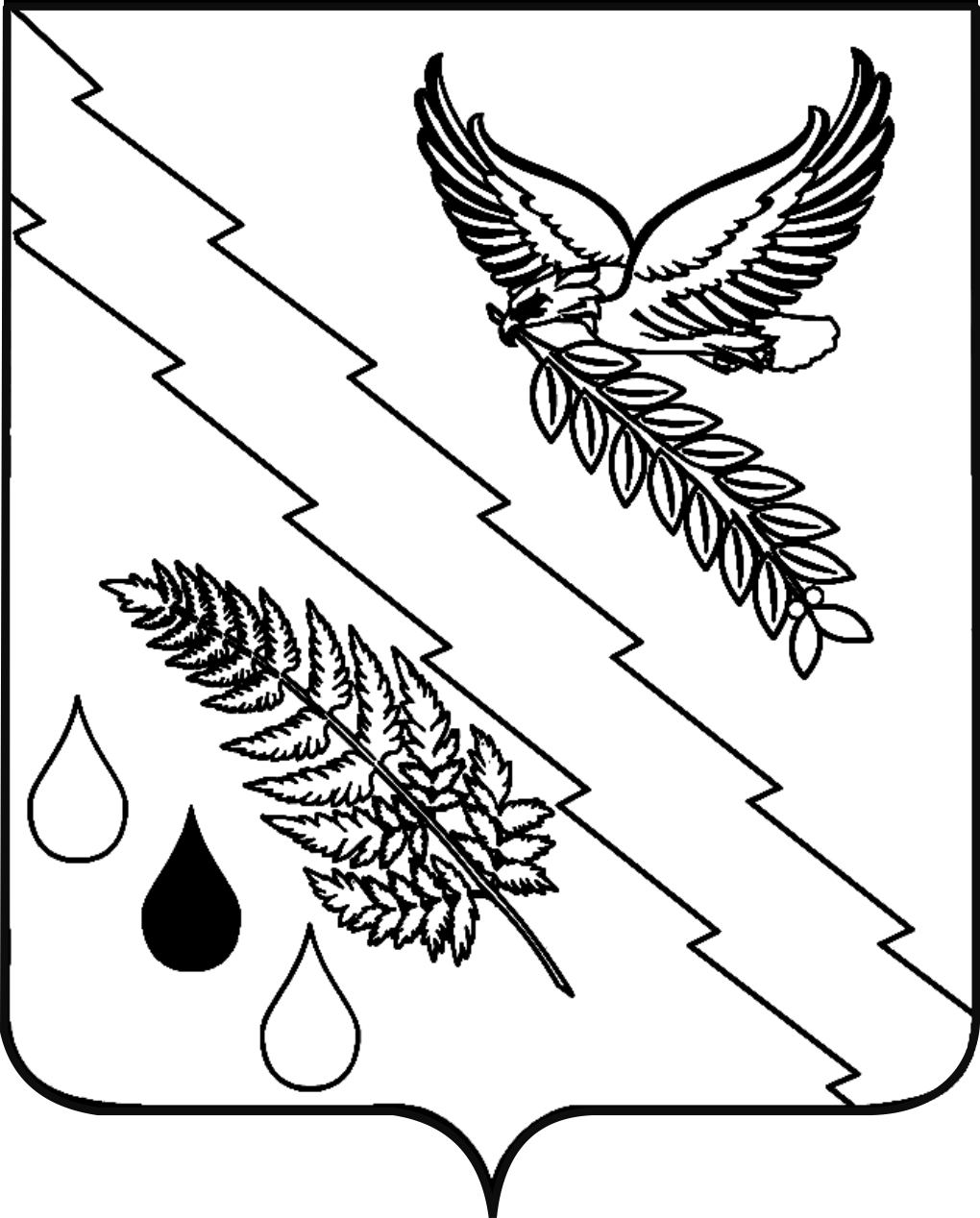 